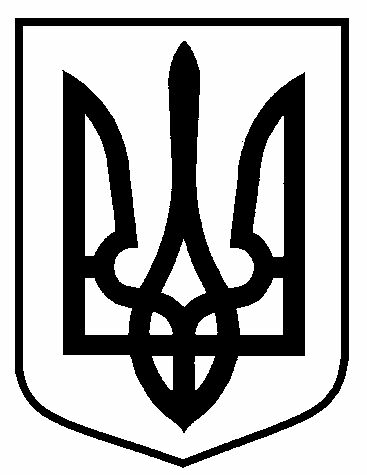 РОЗПОРЯДЖЕННЯМІСЬКОГО   ГОЛОВИм. Сумивід 	06.03.2019	   №   104-кс	Відповідно до постанови Кабінету Міністрів України від         09.03.2006 № 268 «Про упорядкування структури та умов оплати праці працівників апарату органів виконавчої влади, органів прокуратури, судів та інших органів», пункту 20 частини 4 статті 42 Закону України «Про місцеве самоврядування в Україні», Положення про преміювання працівників відділу охорони здоров’я Сумської міської ради:	Прошу виплатити премію Чумаченко Олені Юріївні, виконуючому обов’язки начальника відділу охорони здоров'я Сумської міської ради, з нагоди Міжнародного жіночого Дня в розмірі посадового окладу у межах фонду преміювання та економії фонду заробітної плати.Виконуючий обов’язки міськогоголови з виконавчої роботи                                                    В.В.ВойтенкоВащенко 650-274	Розіслати: до справи, ВОЗ СМР.Про преміювання виконуючого обов’язки начальника відділу охорони здоров'я Сумської міської ради Чумаченко О.Ю.з нагоди Міжнародногожіночого Дня 